<Commission>{LIBE}Kansalaisvapauksien sekä oikeus- ja sisäasioiden valiokunta</Commission><RefProc>2019/0001</RefProc><RefTypeProc>(COD)</RefTypeProc><Date>{02/10/2020}2.10.2020</Date><TypeAM>TARKISTUKSET</TypeAM><RangeAM>38 - 96</RangeAM><TitreType>Mietintöluonnos</TitreType><Rapporteur>Jeroen Lenaers</Rapporteur><DocRefPE>(PE643.218v01-00)</DocRefPE><Titre>Muihin EU:n tietojärjestelmiin pääsyn edellytykset sekä asetuksen (EU) 2018/1862 ja asetuksen (EU) 2018/xxx [ECRIS-TCN] muuttaminen</Titre><DocAmend>Ehdotus asetukseksi</DocAmend><DocRef>(COM(2019)0003 – C8-0025/2019 – 2019/0001(COD))</DocRef>AM_Com_LegReport<RepeatBlock-AmendA><AmendA>Tarkistus		<NumAmA>38</NumAmA><RepeatBlock-By><Members>Cornelia Ernst</Members></RepeatBlock-By><DocAmend>Luonnos lainsäädäntöpäätöslauselmaksi</DocAmend><Article>1 kohta</Article>Or. <Original>{EN}en</Original></AmendA><AmendA>Tarkistus		<NumAmA>39</NumAmA><RepeatBlock-By><Members>Patrick Breyer</Members><AuNomDe>{Greens/EFA}Verts/ALE-ryhmän puolesta</AuNomDe></RepeatBlock-By><DocAmend>Luonnos lainsäädäntöpäätöslauselmaksi</DocAmend><Article>1 kohta</Article>Or. <Original>{EN}en</Original></AmendA></RepeatBlock-AmendA><RepeatBlock-AmendB><AmendB>Tarkistus		<NumAmB>40</NumAmB><RepeatBlock-By><Members>Dragoş Tudorache, Ramona Strugariu, Michal Šimečka, Malik Azmani, Olivier Chastel, Fabienne Keller, Ondřej Kovařík</Members></RepeatBlock-By><DocAmend>Ehdotus asetukseksi</DocAmend><Article>Johdanto-osan 6 kappale</Article>Or. <Original>{EN}en</Original></AmendB><AmendB>Tarkistus		<NumAmB>41</NumAmB><RepeatBlock-By><Members>Dragoş Tudorache, Ramona Strugariu, Michal Šimečka, Malik Azmani, Olivier Chastel, Fabienne Keller, Ondřej Kovařík</Members></RepeatBlock-By><DocAmend>Ehdotus asetukseksi</DocAmend><Article>Johdanto-osan 6 a kappale (uusi)</Article>Or. <Original>{EN}en</Original></AmendB><AmendB>Tarkistus		<NumAmB>42</NumAmB><RepeatBlock-By><Members>Jorge Buxadé Villalba</Members></RepeatBlock-By><DocAmend>Ehdotus asetukseksi</DocAmend><Article>Johdanto-osan 8 kappale</Article>Or. <Original>{EN}en</Original></AmendB><AmendB>Tarkistus		<NumAmB>43</NumAmB><RepeatBlock-By><Members>Fabienne Keller</Members></RepeatBlock-By><DocAmend>Ehdotus asetukseksi</DocAmend><Article>Johdanto-osan 9 a kappale (uusi)</Article>Or. <Original>{FR}fr</Original></AmendB><AmendB>Tarkistus		<NumAmB>44</NumAmB><RepeatBlock-By><Members>Petar Vitanov, Maria Grapini, Isabel Santos</Members></RepeatBlock-By><DocAmend>Ehdotus asetukseksi</DocAmend><Article>Johdanto-osan 10 kappale</Article>Or. <Original>{EN}en</Original></AmendB><AmendB>Tarkistus		<NumAmB>45</NumAmB><RepeatBlock-By><Members>Dragoş Tudorache, Ramona Strugariu, Michal Šimečka, Malik Azmani, Olivier Chastel, Fabienne Keller, Ondřej Kovařík</Members></RepeatBlock-By><DocAmend>Ehdotus asetukseksi</DocAmend><Article>Johdanto-osan 12 kappale</Article>Or. <Original>{EN}en</Original></AmendB><AmendB>Tarkistus		<NumAmB>46</NumAmB><RepeatBlock-By><Members>Cornelia Ernst</Members></RepeatBlock-By><DocAmend>Ehdotus asetukseksi</DocAmend><Article>1 artikla – 3 kohta</Article>Asetus (EU) 2018/1862 <Article2>50 a artikla</Article2>Or. <Original>{EN}en</Original></AmendB><AmendB>Tarkistus		<NumAmB>47</NumAmB><RepeatBlock-By><Members>Patrick Breyer</Members><AuNomDe>{Greens/EFA}Verts/ALE-ryhmän puolesta</AuNomDe></RepeatBlock-By><DocAmend>Ehdotus asetukseksi</DocAmend><Article>1 artikla – 3 kohta</Article>Asetus (EU) 2018/1862 <Article2>50 a artikla</Article2>Or. <Original>{EN}en</Original></AmendB><AmendB>Tarkistus		<NumAmB>48</NumAmB><RepeatBlock-By><Members>Petar Vitanov, Maria Grapini, Isabel Santos</Members></RepeatBlock-By><DocAmend>Ehdotus asetukseksi</DocAmend><Article>1 artikla – 3 kohta</Article>Asetus (EU) 2018/1862 <Article2>50 a artikla</Article2>Or. <Original>{EN}en</Original></AmendB><AmendB>Tarkistus		<NumAmB>49</NumAmB><RepeatBlock-By><Members>Dragoş Tudorache, Ramona Strugariu, Michal Šimečka, Malik Azmani, Olivier Chastel, Fabienne Keller, Ondřej Kovařík</Members></RepeatBlock-By><DocAmend>Ehdotus asetukseksi</DocAmend><Article>1 artikla – 3 kohta</Article>Asetus (EU) 2018/1862 <Article2>50 b artikla – 1 kohta</Article2>Or. <Original>{EN}en</Original></AmendB><AmendB>Tarkistus		<NumAmB>50</NumAmB><RepeatBlock-By><Members>Dragoş Tudorache, Ramona Strugariu, Michal Šimečka, Malik Azmani, Olivier Chastel, Fabienne Keller, Ondřej Kovařík</Members></RepeatBlock-By><DocAmend>Ehdotus asetukseksi</DocAmend><Article>1 artikla – 3 kohta</Article>Asetus (EU) 2018/1862 <Article2>50 b artikla – 3 kohta</Article2>Or. <Original>{EN}en</Original></AmendB><AmendB>Tarkistus		<NumAmB>51</NumAmB><RepeatBlock-By><Members>Cornelia Ernst</Members></RepeatBlock-By><DocAmend>Ehdotus asetukseksi</DocAmend><Article>2 artikla – 1 kohta – 1 alakohta</Article>Asetus (EU) 2019/816<Article2>1 artikla – d alakohta</Article2>Or. <Original>{EN}en</Original></AmendB><AmendB>Tarkistus		<NumAmB>52</NumAmB><RepeatBlock-By><Members>Patrick Breyer</Members><AuNomDe>{Greens/EFA}Verts/ALE-ryhmän puolesta</AuNomDe></RepeatBlock-By><DocAmend>Ehdotus asetukseksi</DocAmend><Article>2 artikla – 1 kohta – 1 alakohta</Article>Asetus (EU) 2019/816<Article2>1 artikla – d alakohta</Article2>Or. <Original>{EN}en</Original></AmendB><AmendB>Tarkistus		<NumAmB>53</NumAmB><RepeatBlock-By><Members>Jorge Buxadé Villalba</Members></RepeatBlock-By><DocAmend>Ehdotus asetukseksi</DocAmend><Article>2 artikla – 1 kohta – 1 alakohta</Article>Asetus (EU) 2019/816<Article2>1 artikla – d alakohta</Article2>Or. <Original>{EN}en</Original></AmendB><AmendB>Tarkistus		<NumAmB>54</NumAmB><RepeatBlock-By><Members>Dragoş Tudorache, Ramona Strugariu, Michal Šimečka, Malik Azmani, Olivier Chastel, Fabienne Keller, Ondřej Kovařík, Abir Al-Sahlani</Members></RepeatBlock-By><DocAmend>Ehdotus asetukseksi</DocAmend><Article>2 artikla – 1 kohta – 1 alakohta</Article>Asetus (EU) 2019/816<Article2>1 artikla – d alakohta</Article2>Or. <Original>{EN}en</Original></AmendB><AmendB>Tarkistus		<NumAmB>55</NumAmB><RepeatBlock-By><Members>Petar Vitanov, Maria Grapini, Isabel Santos</Members></RepeatBlock-By><DocAmend>Ehdotus asetukseksi</DocAmend><Article>2 artikla – 1 kohta – 1 alakohta</Article>Asetus (EU) 2019/816<Article2>1 artikla – d alakohta</Article2>Or. <Original>{EN}en</Original></AmendB><AmendB>Tarkistus		<NumAmB>56</NumAmB><RepeatBlock-By><Members>Jorge Buxadé Villalba</Members></RepeatBlock-By><DocAmend>Ehdotus asetukseksi</DocAmend><Article>2 artikla – 1 kohta – 2 alakohta</Article>Asetus (EU) 2019/816<Article2>2 artikla – 1 kohta</Article2>Or. <Original>{EN}en</Original></AmendB><AmendB>Tarkistus		<NumAmB>57</NumAmB><RepeatBlock-By><Members>Patrick Breyer</Members><AuNomDe>{Greens/EFA}Verts/ALE-ryhmän puolesta</AuNomDe></RepeatBlock-By><DocAmend>Ehdotus asetukseksi</DocAmend><Article>2 artikla – 1 kohta – 2 alakohta</Article>Asetus (EU) 2019/816<Article2>2 artikla – 1 kohta</Article2>Or. <Original>{EN}en</Original></AmendB><AmendB>Tarkistus		<NumAmB>58</NumAmB><RepeatBlock-By><Members>Cornelia Ernst</Members></RepeatBlock-By><DocAmend>Ehdotus asetukseksi</DocAmend><Article>2 artikla – 1 kohta – 2 alakohta</Article>Asetus (EU) 2019/816<Article2>2 artikla – 1 kohta</Article2>Or. <Original>{EN}en</Original></AmendB><AmendB>Tarkistus		<NumAmB>59</NumAmB><RepeatBlock-By><Members>Dragoş Tudorache, Ramona Strugariu, Michal Šimečka, Malik Azmani, Olivier Chastel, Fabienne Keller, Ondřej Kovařík, Abir Al-Sahlani</Members></RepeatBlock-By><DocAmend>Ehdotus asetukseksi</DocAmend><Article>2 artikla – 1 kohta – 2 alakohta</Article>Asetus (EU) 2019/816<Article2>2 artikla – 1 kohta</Article2>Or. <Original>{EN}en</Original></AmendB><AmendB>Tarkistus		<NumAmB>60</NumAmB><RepeatBlock-By><Members>Petar Vitanov, Maria Grapini, Isabel Santos</Members></RepeatBlock-By><DocAmend>Ehdotus asetukseksi</DocAmend><Article>2 artikla – 1 kohta – 2 alakohta</Article>Asetus (EU) 2019/816<Article2>2 artikla – 1 kohta</Article2>Or. <Original>{EN}en</Original></AmendB><AmendB>Tarkistus		<NumAmB>61</NumAmB><RepeatBlock-By><Members>Patrick Breyer</Members><AuNomDe>{Greens/EFA}Verts/ALE-ryhmän puolesta</AuNomDe></RepeatBlock-By><DocAmend>Ehdotus asetukseksi</DocAmend><Article>2 artikla – 1 kohta – 2 alakohta</Article>Asetus (EU) 2019/816<Article2>2 artikla – 2 kohta</Article2>Or. <Original>{EN}en</Original></AmendB><AmendB>Tarkistus		<NumAmB>62</NumAmB><RepeatBlock-By><Members>Cornelia Ernst</Members></RepeatBlock-By><DocAmend>Ehdotus asetukseksi</DocAmend><Article>2 artikla – 1 kohta – 2 alakohta</Article>Asetus (EU) 2019/816<Article2>2 artikla – 2 kohta</Article2>Or. <Original>{EN}en</Original></AmendB><AmendB>Tarkistus		<NumAmB>63</NumAmB><RepeatBlock-By><Members>Petar Vitanov, Maria Grapini, Isabel Santos</Members></RepeatBlock-By><DocAmend>Ehdotus asetukseksi</DocAmend><Article>2 artikla – 1 kohta – 2 alakohta</Article>Asetus (EU) 2019/816<Article2>2 artikla – 2 kohta</Article2>Or. <Original>{EN}en</Original></AmendB><AmendB>Tarkistus		<NumAmB>64</NumAmB><RepeatBlock-By><Members>Petar Vitanov, Maria Grapini, Isabel Santos</Members></RepeatBlock-By><DocAmend>Ehdotus asetukseksi</DocAmend><Article>2 artikla – 1 kohta – 2 alakohta</Article>Asetus (EU) 2019/816<Article2>2 artikla – 2 a kohta (uusi)</Article2>Or. <Original>{EN}en</Original></AmendB><AmendB>Tarkistus		<NumAmB>65</NumAmB><RepeatBlock-By><Members>Petar Vitanov, Maria Grapini, Isabel Santos</Members></RepeatBlock-By><DocAmend>Ehdotus asetukseksi</DocAmend><Article>2 artikla – 1 kohta – 3 alakohta – a alakohta – johdantokappale</Article>Or. <Original>{EN}en</Original></AmendB><AmendB>Tarkistus		<NumAmB>66</NumAmB><RepeatBlock-By><Members>Petar Vitanov, Maria Grapini, Isabel Santos</Members></RepeatBlock-By><DocAmend>Ehdotus asetukseksi</DocAmend><Article>2 artikla – 1 kohta – 3 alakohta – a alakohta</Article>Asetus (EU) 2019/816<Article2>3 artikla – f alakohta</Article2>Or. <Original>{EN}en</Original></AmendB><AmendB>Tarkistus		<NumAmB>67</NumAmB><RepeatBlock-By><Members>Cornelia Ernst</Members></RepeatBlock-By><DocAmend>Ehdotus asetukseksi</DocAmend><Article>2 artikla – 1 kohta – 3 alakohta – b alakohta</Article>Asetus (EU) 2019/816<Article2>3 artikla – t ja u alakohta</Article2>Or. <Original>{EN}en</Original></AmendB><AmendB>Tarkistus		<NumAmB>68</NumAmB><RepeatBlock-By><Members>Petar Vitanov, Maria Grapini, Isabel Santos</Members></RepeatBlock-By><DocAmend>Ehdotus asetukseksi</DocAmend><Article>2 artikla – 1 kohta – 3 alakohta – b alakohta</Article>Asetus (EU) 2019/816<Article2>3 artikla – t alakohta</Article2>Or. <Original>{EN}en</Original></AmendB><AmendB>Tarkistus		<NumAmB>69</NumAmB><RepeatBlock-By><Members>Petar Vitanov, Maria Grapini, Isabel Santos</Members></RepeatBlock-By><DocAmend>Ehdotus asetukseksi</DocAmend><Article>2 artikla – 1 kohta – 3 alakohta – b alakohta</Article>Asetus (EU) 2019/816<Article2>3 artikla – u alakohta</Article2>Or. <Original>{EN}en</Original></AmendB><AmendB>Tarkistus		<NumAmB>70</NumAmB><RepeatBlock-By><Members>Petar Vitanov, Maria Grapini, Isabel Santos</Members></RepeatBlock-By><DocAmend>Ehdotus asetukseksi</DocAmend><Article>2 artikla – 1 kohta – 4 alakohta – a alakohta</Article>Asetus (EU) 2019/816<Article2>5 artikla – 1 kohta – c alakohta</Article2>Or. <Original>{EN}en</Original><TitreJust>Perustelu</TitreJust>Asetuksen (EU) 2018/1240 (ETIAS) 17 artiklan 4 kohdan a alakohdan ja liitteen mukaisesti.</AmendB><AmendB>Tarkistus		<NumAmB>71</NumAmB><RepeatBlock-By><Members>Patrick Breyer</Members><AuNomDe>{Greens/EFA}Verts/ALE-ryhmän puolesta</AuNomDe></RepeatBlock-By><DocAmend>Ehdotus asetukseksi</DocAmend><Article>2 artikla – 1 kohta – 4 alakohta – a alakohta</Article>Asetus (EU) 2019/816<Article2>5 artikla – 1 kohta – c alakohta</Article2>Or. <Original>{EN}en</Original></AmendB><AmendB>Tarkistus		<NumAmB>72</NumAmB><RepeatBlock-By><Members>Cornelia Ernst</Members></RepeatBlock-By><DocAmend>Ehdotus asetukseksi</DocAmend><Article>2 artikla – 1 kohta – 4 alakohta – a alakohta</Article>Asetus (EU) 2019/816<Article2>5 artikla – 1 kohta – c alakohta</Article2>Or. <Original>{EN}en</Original><TitreJust>Perustelu</TitreJust>Koska ETIAS-asetuksen liitteessä säädetään tuomioita koskevien tietojen merkityksellisyyden ajallisesta rajoittamisesta ja koska jäsenvaltioilla ei ole yhdenmukaistettua järjestelmää kansallisiin rikosrekistereihin sisältyvien tietojen säilytysajoista, on olennaista säätää, että tarkistetut rikokset vastaavat liitteessä määritettyjä rikoksia, ja varmistaa vastaavien ajallisten rajoitusten soveltaminen.</AmendB><AmendB>Tarkistus		<NumAmB>73</NumAmB><RepeatBlock-By><Members>Dragoş Tudorache, Ramona Strugariu, Michal Šimečka, Malik Azmani, Olivier Chastel, Fabienne Keller, Ondřej Kovařík, Abir Al-Sahlani</Members></RepeatBlock-By><DocAmend>Ehdotus asetukseksi</DocAmend><Article>2 artikla – 1 kohta – 4 alakohta – a alakohta</Article>Asetus (EU) 2019/816<Article2>5 artikla – 1 kohta – c alakohta</Article2>Or. <Original>{EN}en</Original></AmendB><AmendB>Tarkistus		<NumAmB>74</NumAmB><RepeatBlock-By><Members>Petar Vitanov, Maria Grapini, Isabel Santos</Members></RepeatBlock-By><DocAmend>Ehdotus asetukseksi</DocAmend><Article>2 artikla – 1 kohta – 4 alakohta – a alakohta</Article>Asetus (EU) 2019/816<Article2>5 artikla – 1 kohta – c a alakohta (uusi)</Article2>Or. <Original>{EN}en</Original></AmendB><AmendB>Tarkistus		<NumAmB>75</NumAmB><RepeatBlock-By><Members>Petar Vitanov, Maria Grapini, Isabel Santos</Members></RepeatBlock-By><DocAmend>Ehdotus asetukseksi</DocAmend><Article>2 artikla – 1 kohta – 4 alakohta – b alakohta</Article>Asetus (EU) 2019/816<Article2>5 artikla – 1 a kohta</Article2>Or. <Original>{EN}en</Original></AmendB><AmendB>Tarkistus		<NumAmB>76</NumAmB><RepeatBlock-By><Members>Petar Vitanov, Maria Grapini, Isabel Santos</Members></RepeatBlock-By><DocAmend>Ehdotus asetukseksi</DocAmend><Article>2 artikla – 1 kohta – 5 alakohta – johdantokappale</Article>Or. <Original>{EN}en</Original></AmendB><AmendB>Tarkistus		<NumAmB>77</NumAmB><RepeatBlock-By><Members>Jorge Buxadé Villalba</Members></RepeatBlock-By><DocAmend>Ehdotus asetukseksi</DocAmend><Article>2 artikla – 1 kohta – 5 alakohta</Article>Asetus (EU) 2019/816<Article2>7 artikla – 5 kohta</Article2>Or. <Original>{EN}en</Original></AmendB><AmendB>Tarkistus		<NumAmB>78</NumAmB><RepeatBlock-By><Members>Dragoş Tudorache, Ramona Strugariu, Michal Šimečka, Malik Azmani, Olivier Chastel, Fabienne Keller, Ondřej Kovařík, Abir Al-Sahlani</Members></RepeatBlock-By><DocAmend>Ehdotus asetukseksi</DocAmend><Article>2 artikla – 1 kohta – 5 alakohta</Article>Asetus (EU) 2019/816<Article2>7 artikla – 5 kohta</Article2>Or. <Original>{EN}en</Original></AmendB><AmendB>Tarkistus		<NumAmB>79</NumAmB><RepeatBlock-By><Members>Petar Vitanov, Maria Grapini, Isabel Santos</Members></RepeatBlock-By><DocAmend>Ehdotus asetukseksi</DocAmend><Article>2 artikla – 1 kohta – 5 alakohta</Article>Asetus (EU) 2019/816<Article2>7 artikla – 5 kohta</Article2>Or. <Original>{EN}en</Original></AmendB><AmendB>Tarkistus		<NumAmB>80</NumAmB><RepeatBlock-By><Members>Sophia in 't Veld, Dragoş Tudorache</Members></RepeatBlock-By><DocAmend>Ehdotus asetukseksi</DocAmend><Article>2 artikla – 1 kohta – 6 alakohta</Article>Asetus (EU) 2019/816<Article2>7 a artikla – 1 kohta</Article2>Or. <Original>{EN}en</Original><TitreJust>Perustelu</TitreJust>Kaksoiskansalaiset eivät lähtökohtaisesti hae ETIAS-lupaa, sillä he ovat EU:n kansalaisia, joten heillä on oikeus vapaaseen liikkuvuuteen EU:ssa. ETIAS-lupia ei ole tarpeen verrata kaksoiskansalaisten tietueisiin, sillä oletusarvoisesti ne eivät tuota osumaa. Tämä voidaan tehdä merkitsemällä kaksoiskansalaisia koskevat tietueet tai estämällä pääsyn niihin.</AmendB><AmendB>Tarkistus		<NumAmB>81</NumAmB><RepeatBlock-By><Members>Patrick Breyer</Members><AuNomDe>{Greens/EFA}Verts/ALE-ryhmän puolesta</AuNomDe></RepeatBlock-By><DocAmend>Ehdotus asetukseksi</DocAmend><Article>2 artikla – 1 kohta – 6 alakohta</Article>Asetus (EU) 2019/816<Article2>7 a artikla – 1 kohta</Article2>Or. <Original>{EN}en</Original></AmendB><AmendB>Tarkistus		<NumAmB>82</NumAmB><RepeatBlock-By><Members>Petar Vitanov, Maria Grapini, Isabel Santos</Members></RepeatBlock-By><DocAmend>Ehdotus asetukseksi</DocAmend><Article>2 artikla – 1 kohta – 6 alakohta</Article>Asetus (EU) 2019/816<Article2>7 a artikla – 1 kohta</Article2>Or. <Original>{EN}en</Original></AmendB><AmendB>Tarkistus		<NumAmB>83</NumAmB><RepeatBlock-By><Members>Petar Vitanov, Maria Grapini, Isabel Santos</Members></RepeatBlock-By><DocAmend>Ehdotus asetukseksi</DocAmend><Article>2 artikla – 1 kohta – 7 alakohta</Article>Asetus (EU) 2019/816<Article2>8 artikla – 2 kohta</Article2>Or. <Original>{EN}en</Original></AmendB><AmendB>Tarkistus		<NumAmB>84</NumAmB><RepeatBlock-By><Members>Cornelia Ernst</Members></RepeatBlock-By><DocAmend>Ehdotus asetukseksi</DocAmend><Article>2 artikla – 1 kohta – 7 alakohta</Article>Asetus (EU) 2019/816<Article2>8 artikla – 2 kohta</Article2>Or. <Original>{EN}en</Original></AmendB><AmendB>Tarkistus		<NumAmB>85</NumAmB><RepeatBlock-By><Members>Petar Vitanov, Maria Grapini, Isabel Santos</Members></RepeatBlock-By><DocAmend>Ehdotus asetukseksi</DocAmend><Article>2 artikla – 1 kohta – 8 alakohta – johdantokappale</Article>Or. <Original>{EN}en</Original></AmendB><AmendB>Tarkistus		<NumAmB>86</NumAmB><RepeatBlock-By><Members>Jorge Buxadé Villalba</Members></RepeatBlock-By><DocAmend>Ehdotus asetukseksi</DocAmend><Article>2 artikla – 1 kohta – 8 alakohta</Article>Asetus (EU) 2019/816<Article2>22 artikla – 1 kohta</Article2>Or. <Original>{EN}en</Original></AmendB><AmendB>Tarkistus		<NumAmB>87</NumAmB><RepeatBlock-By><Members>Petar Vitanov, Maria Grapini, Isabel Santos</Members></RepeatBlock-By><DocAmend>Ehdotus asetukseksi</DocAmend><Article>2 artikla – 1 kohta – 8 alakohta</Article>Asetus (EU) 2019/816<Article2>22 artikla – 1 kohta</Article2>Or. <Original>{EN}en</Original></AmendB><AmendB>Tarkistus		<NumAmB>88</NumAmB><RepeatBlock-By><Members>Dragoş Tudorache, Ramona Strugariu, Michal Šimečka, Malik Azmani, Olivier Chastel, Fabienne Keller, Ondřej Kovařík, Abir Al-Sahlani</Members></RepeatBlock-By><DocAmend>Ehdotus asetukseksi</DocAmend><Article>2 artikla – 1 kohta – 8 alakohta</Article>Asetus (EU) 2019/816<Article2>22 artikla – 1 kohta</Article2>Or. <Original>{EN}en</Original></AmendB><AmendB>Tarkistus		<NumAmB>89</NumAmB><RepeatBlock-By><Members>Cornelia Ernst</Members></RepeatBlock-By><DocAmend>Ehdotus asetukseksi</DocAmend><Article>2 artikla – 1 kohta – 8 alakohta</Article>Asetus (EU) 2019/816<Article2>22 artikla – 1 kohta</Article2>Or. <Original>{EN}en</Original></AmendB><AmendB>Tarkistus		<NumAmB>90</NumAmB><RepeatBlock-By><Members>Patrick Breyer</Members><AuNomDe>{Greens/EFA}Verts/ALE-ryhmän puolesta</AuNomDe></RepeatBlock-By><DocAmend>Ehdotus asetukseksi</DocAmend><Article>2 artikla – 1 kohta – 8 alakohta</Article>Asetus (EU) 2019/816<Article2>22 artikla – 1 kohta</Article2>Or. <Original>{EN}en</Original></AmendB><AmendB>Tarkistus		<NumAmB>91</NumAmB><RepeatBlock-By><Members>Petar Vitanov, Maria Grapini, Isabel Santos</Members></RepeatBlock-By><DocAmend>Ehdotus asetukseksi</DocAmend><Article>2 artikla – 1 kohta – 9 alakohta – johdantokappale</Article>Or. <Original>{EN}en</Original></AmendB><AmendB>Tarkistus		<NumAmB>92</NumAmB><RepeatBlock-By><Members>Patrick Breyer</Members><AuNomDe>{Greens/EFA}Verts/ALE-ryhmän puolesta</AuNomDe></RepeatBlock-By><DocAmend>Ehdotus asetukseksi</DocAmend><Article>2 artikla – 1 kohta – 9 alakohta</Article>Asetus (EU) 2019/816<Article2>30 artikla – 4 kohta – 2 alakohta</Article2>Or. <Original>{EN}en</Original></AmendB><AmendB>Tarkistus		<NumAmB>93</NumAmB><RepeatBlock-By><Members>Petar Vitanov, Maria Grapini, Isabel Santos</Members></RepeatBlock-By><DocAmend>Ehdotus asetukseksi</DocAmend><Article>2 artikla – 1 kohta – 9 alakohta</Article>Asetus (EU) 2019/816<Article2>30 artikla – 4 kohta – 2 alakohta</Article2>Or. <Original>{EN}en</Original></AmendB><AmendB>Tarkistus		<NumAmB>94</NumAmB><RepeatBlock-By><Members>Cornelia Ernst</Members></RepeatBlock-By><DocAmend>Ehdotus asetukseksi</DocAmend><Article>2 artikla – 1 kohta – 9 alakohta</Article>Asetus (EU) 2019/816<Article2>30 artikla – 4 kohta – 2 alakohta</Article2>Or. <Original>{EN}en</Original><TitreJust>Perustelu</TitreJust>Rikosoikeusjärjestelmän soveltamisalan laajentaminen rajaturvallisuutta koskevien tavoitteiden sisällyttämiseksi siihen on erittäin merkittävä toimi. Kerätyillä tilastoilla olisi muun muassa autettava lainsäätäjiä arvioimaan laajentamisen tarpeellisuutta ja oikeasuhteisuutta, jotta ne voivat tarvittaessa ryhtyä asianmukaisiin korjaaviin toimiin.</AmendB><AmendB>Tarkistus		<NumAmB>95</NumAmB><RepeatBlock-By><Members>Petar Vitanov, Maria Grapini, Isabel Santos</Members></RepeatBlock-By><DocAmend>Ehdotus asetukseksi</DocAmend><Article>2 artikla – 1 kohta – 10 alakohta</Article>Asetus (EU) 2019/816<Article2>31 artikla – 1 kohta</Article2>Or. <Original>{EN}en</Original></AmendB><AmendB>Tarkistus		<NumAmB>96</NumAmB><RepeatBlock-By><Members>Petar Vitanov, Maria Grapini, Isabel Santos</Members></RepeatBlock-By><DocAmend>Ehdotus asetukseksi</DocAmend><Article>2 artikla – 1 kohta – 11 alakohta</Article>Asetus (EU) 2019/816<Article2>Liite II</Article2>Or. <Original>{EN}en</Original></AmendB></RepeatBlock-AmendB>Euroopan parlamentti2019-2024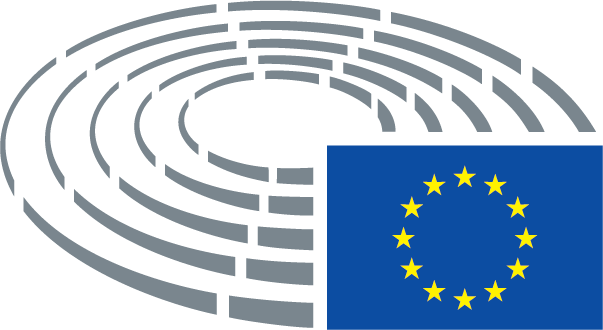 Luonnos lainsäädäntöpäätöslauselmaksiTarkistus1.	vahvistaa jäljempänä esitetyn ensimmäisen käsittelyn kannan;1.	hylkää komission ehdotuksen;Luonnos lainsäädäntöpäätöslauselmaksiTarkistus1.	vahvistaa jäljempänä esitetyn ensimmäisen käsittelyn kannan;1.	hylkää komission ehdotuksen;Komission tekstiTarkistus(6)	Tehokkuussyistä ja kustannusten vähentämiseksi ETIAS-järjestelmän olisi käytettävä asetuksen (EU) 2018/1240 6 artiklan 3 kohdassa tarkoitetulla tavalla rajanylitystietojärjestelmää, jäljempänä ’EES’, varten kehitettyjä laitteisto- ja ohjelmistokomponentteja jaetun henkilötietorekisterin kehittämistä varten. Tätä henkilötietorekisteriä käytettäisiin sekä ETIAS-hakijoiden että EES-järjestelmään rekisteröityjen kolmansien maiden kansalaisten aakkosnumeeristen tietojen säilyttämiseen, ja se olisi kehitettävä siten, että se voitaisiin tulevaisuudessa laajentaa yhteiseksi henkilötietorekisteriksi. Samoin perustettavaa välinettä, jonka avulla ETIAS voi yhdellä kyselyllä vertailla tietojaan kaikkien niiden muiden järjestelmien tietoihin, joihin hakuja on tehty, olisi kehitettävä siten, että siitä voi tulla tuleva eurooppalainen hakuportaali.(6)	Tehokkuussyistä ja kustannusten vähentämiseksi ETIAS-järjestelmän olisi käytettävä asetuksen (EU) 2018/1240 6 artiklan 3 kohdassa tarkoitetulla tavalla rajanylitystietojärjestelmää, jäljempänä ’EES’, varten kehitettyjä laitteisto- ja ohjelmistokomponentteja jaetun henkilötietorekisterin kehittämistä varten. Tätä henkilötietorekisteriä käytettäisiin sekä ETIAS-hakijoiden että EES-järjestelmään rekisteröityjen kolmansien maiden kansalaisten aakkosnumeeristen tietojen säilyttämiseen, ja se olisi kehitettävä siten, että se voitaisiin tulevaisuudessa laajentaa yhteiseksi henkilötietorekisteriksi.Komission tekstiTarkistus(6 a)	Euroopan parlamentin ja neuvoston asetuksella (EU) 2019/817 perustetun eurooppalaisen hakuportaalin (ESP) avulla toimivaltaiset viranomaiset voivat tehdä samanaikaisesti kyselyjä taustalla olevista järjestelmistä, ja kaikki tulokset näkyvät yhdellä näytöllä.Komission tekstiTarkistus(8)	Jotta voidaan varmistaa ETIAS-järjestelmän tavoitteiden saavuttaminen täysimääräisesti ja edistää Schengenin tietojärjestelmän, jäljempänä ’SIS’, tavoitteita, automaattisen varmennuksen piiriin on tarpeen sisällyttää SIS-järjestelmän hiljattain toteutetun tarkistuksen yhteydessä käyttöön otettu uusi kuulutusluokka eli tiedustelutarkastusten piiriin kuuluvien henkilöiden kuulutus.(8)	Jotta voidaan varmistaa ETIAS-järjestelmän tavoitteiden saavuttaminen täysimääräisesti sekä edistää Schengenin tietojärjestelmän, jäljempänä ’SIS’, tavoitteita, automaattisen varmennuksen piiriin on tarpeen sisällyttää SIS-järjestelmän hiljattain toteutetun tarkistuksen yhteydessä käyttöön otetut uudet kuulutusluokat eli tiedustelutarkastusten piiriin kuuluvien henkilöiden kuulutus ja kuulutukset laittomista muuttajista, joista on tehty palauttamispäätös.Komission tekstiTarkistus(9 a)	Samaa kolmannen maan kansalaista koskevia tietoja on voitu tallentaa eri ajankohtina ja siten ne voivat olla luonteeltaan tai laadultaan erilaisia. On tärkeää, että ETIAS-keskusyksikkö ja kansalliset ETIAS-yksiköt tutkivat pyydettäessä nämä tiedot samanaikaisesti eikä erikseen. Erityisesti on tärkeää, että yksiköt ottavat ECRIS-TCN-kuulutuksen yhteydessä huomioon tällaiset tiedot tai niiden puuttumisen.Komission tekstiTarkistus(10)	Euroopan parlamentin ja neuvoston asetuksen (EU) 2018/xxxx29[ECRIS-TCN] ja asetuksessa (EU) 2018/1240 ilmaistun tavoitteen mukaisesti ETIAS-järjestelmän pitäisi kyetä varmistamaan, onko ETIAS-hakemustiedostoissa olevien tietojen ja kolmansien maiden kansalaisia koskevan eurooppalaisen rikosrekisteritietojärjestelmän (ECRIS-TCN) tietojen välillä yhteisessä henkilötietorekisterissä vastaavuuksia siltä osin kuin on kyse siitä, millä jäsenvaltioilla on tietoja kolmansien maiden kansalaisille ja kansalaisuudettomille henkilöille terrorismirikosten tai muiden vakavien rikosten vuoksi annetuista tuomioista.(10)	Euroopan parlamentin ja neuvoston asetuksen (EU) 2018/xxxx29[ECRIS-TCN] ja asetuksessa (EU) 2018/1240 ilmaistun tavoitteen mukaisesti ETIAS-järjestelmän pitäisi kyetä varmistamaan, onko ETIAS-hakemustiedostoissa olevien tietojen ja kolmansien maiden kansalaisia koskevan eurooppalaisen rikosrekisteritietojärjestelmän (ECRIS-TCN) tietojen välillä yhteisessä henkilötietorekisterissä vastaavuuksia siltä osin kuin on kyse siitä, millä jäsenvaltioilla on tietoja kolmansien maiden kansalaisille ja kansalaisuudettomille henkilöille terrorismirikosten vuoksi edellisten 20 vuoden aikana tai muiden, asetuksen (EU) 2018/1240 liitteessä lueteltujen vakavien rikosten vuoksi edellisten kymmenen vuoden aikana annetuista tuomioista, jos näistä rikoksista voi seurata kansallisen lainsäädännön mukaan vapaudenmenetyksen käsittävä rangaistus tai turvaamistoimenpide, jonka enimmäiskesto on vähintään kolme vuotta.__________________________________29 [Euroopan parlamentin ja neuvoston asetus (EU) yyyy/xx, annettu […][…] (EUVL L , , s. ).29 [Euroopan parlamentin ja neuvoston asetus (EU) yyyy/xx, annettu […][…] (EUVL L , , s. ).Komission tekstiTarkistus(12)	Asetuksen (EU) 2018/1240 73 artiklan mukaan Euroopan parlamentin ja neuvoston asetuksella (EU) 2018/172630perustetun vapauden, turvallisuuden ja oikeuden alueen laaja-alaisten tietojärjestelmien operatiivisesta hallinnoinnista vastaavan eurooppalaisen viraston, jäljempänä ’eu-LISA’, olisi vastattava ETIAS-tietojärjestelmän suunnittelu- ja kehitysvaiheesta.(12)	Asetuksen (EU) 2018/1240 73 artiklan mukaan Euroopan parlamentin ja neuvoston asetuksella (EU) 2018/172630 perustetun vapauden, turvallisuuden ja oikeuden alueen laaja-alaisten tietojärjestelmien operatiivisesta hallinnoinnista vastaavan eurooppalaisen viraston, jäljempänä ’eu-LISA’, olisi vastattava ETIAS-tietojärjestelmän suunnittelun ja teknisen kehittämisen vaiheesta.__________________________________30 Euroopan parlamentin ja neuvoston asetus (EU) 2018/1726, annettu 14 päivänä marraskuuta 2018, vapauden, turvallisuuden ja oikeuden alueen laaja-alaisten tietojärjestelmien operatiivisesta hallinnoinnista vastaavasta Euroopan unionin virastosta (eu-LISA) sekä asetuksen (EY) N:o 1987/2006 ja neuvoston päätöksen 2007/533/YOS muuttamisesta ja asetuksen (EU) N:o 1077/2011 kumoamisesta (EUVL L 295, 21.11.2018, s. 99).30 Euroopan parlamentin ja neuvoston asetus (EU) 2018/1726, annettu 14 päivänä marraskuuta 2018, vapauden, turvallisuuden ja oikeuden alueen laaja-alaisten tietojärjestelmien operatiivisesta hallinnoinnista vastaavasta Euroopan unionin virastosta (eu-LISA) sekä asetuksen (EY) N:o 1987/2006 ja neuvoston päätöksen 2007/533/YOS muuttamisesta ja asetuksen (EU) N:o 1077/2011 kumoamisesta (EUVL L 295, 21.11.2018, s. 99).Komission tekstiTarkistus1.	ETIAS-keskusyksiköllä, joka on perustettu osaksi Euroopan raja- ja merivartiovirastoa asetuksen (EU) 2018/1240 7 artiklan mukaisesti, on oikeus päästä sille asetuksessa (EU) 2018/1240 annettujen tehtävien suorittamista varten SIS-järjestelmään tallennettuihin tietoihin ja tehdä niihin hakuja. Tähän käyttöoikeuteen ja hakuun sovelletaan tämän asetuksen 50 artiklan 4–8 kohtaa.Poistetaan.(Tätä tarkistusta, jolla poistetaan keskusyksiköltä tai kansallisilta yksiköiltä väliaikainen suora pääsy järjestelmiin, joihin pääsystä ei ole alun perin säädetty, sovelletaan ehdotuksen kaikkiin asiaankuuluviin osiin.)Komission tekstiTarkistus1.	ETIAS-keskusyksiköllä, joka on perustettu osaksi Euroopan raja- ja merivartiovirastoa asetuksen (EU) 2018/1240 7 artiklan mukaisesti, on oikeus päästä sille asetuksessa (EU) 2018/1240 annettujen tehtävien suorittamista varten SIS-järjestelmään tallennettuihin tietoihin ja tehdä niihin hakuja. Tähän käyttöoikeuteen ja hakuun sovelletaan tämän asetuksen 50 artiklan 4–8 kohtaa.1.	ETIAS-keskusyksiköllä, joka on perustettu osaksi Euroopan raja- ja merivartiovirastoa asetuksen (EU) 2018/1240 7 artiklan mukaisesti, on oikeus päästä sille asetuksessa (EU) 2018/1240 annettujen tehtävien suorittamista varten SIS-järjestelmään tallennettuihin tietoihin ainoastaan luettavissa olevassa muodossa ja tehdä niihin hakuja. Tähän käyttöoikeuteen ja hakuun sovelletaan tämän asetuksen 50 artiklan 4–8 kohtaa.Komission tekstiTarkistus1.	ETIAS-keskusyksiköllä, joka on perustettu osaksi Euroopan raja- ja merivartiovirastoa asetuksen (EU) 2018/1240 7 artiklan mukaisesti, on oikeus päästä sille asetuksessa (EU) 2018/1240 annettujen tehtävien suorittamista varten SIS-järjestelmään tallennettuihin tietoihin ja tehdä niihin hakuja. Tähän käyttöoikeuteen ja hakuun sovelletaan tämän asetuksen 50 artiklan 4–8 kohtaa.1.	ETIAS-keskusyksiköllä, joka on perustettu osaksi Euroopan raja- ja merivartiovirastoa asetuksen (EU) 2018/1240 7 artiklan mukaisesti, on oikeus päästä sille asetuksessa (EU) 2018/1240 annettujen tehtävien suorittamista varten SIS-järjestelmään tallennettuihin tietoihin ainoastaan luettavissa olevassa muodossa ja tehdä niihin hakuja. Tähän käyttöoikeuteen ja hakuun sovelletaan tämän asetuksen 50 artiklan 4–8 kohtaa.Komission tekstiTarkistus1.	Kun ETIAS on otettu käyttöön asetuksen (EU) 2018/1240 88 artiklan 1 kohdan mukaisesti, SIS-keskusjärjestelmä liitetään asetuksen (EU) 2018/1240 11 artiklassa tarkoitettuun välineeseen kyseisessä artiklassa tarkoitetun automatisoidun käsittelyn mahdollistamiseksi.1.	Kun ETIAS on otettu käyttöön asetuksen (EU) 2018/1240 88 artiklan 1 kohdan mukaisesti, SIS-keskusjärjestelmä liitetään ESP:hen kyseisessä artiklassa tarkoitetun automatisoidun käsittelyn mahdollistamiseksi.Komission tekstiTarkistus3.	Asetuksen (EU) 2018/1240 20 artiklan 2 kohdan a ja d alakohdassa ja m alakohdan i alakohdassa sekä 23 artiklassa tarkoitettuja tarkistuksia varten ETIAS-keskusjärjestelmä käyttää mainitun asetuksen 11 artiklassa tarkoitettua välinettä, jonka avulla asetuksen (EU) 2018/1240 11 artiklan 5 kohdassa tarkoitettuja tietoja verrataan SIS-järjestelmässä oleviin tietoihin mainitun asetuksen 11 artiklan 8 kohdan mukaisesti.3.	Asetuksen (EU) 2018/1240 20 artiklan 2 kohdan a ja d alakohdassa ja m alakohdan i alakohdassa sekä 23 artiklassa tarkoitettuja tarkistuksia varten ETIAS-keskusjärjestelmä käyttää ESP:tä, jonka avulla asetuksen (EU) 2018/1240 11 artiklan 5 kohdassa tarkoitettuja tietoja verrataan SIS-järjestelmässä oleviin tietoihin mainitun asetuksen 11 artiklan 8 kohdan mukaisesti.Komission tekstiTarkistusedellytykset, joiden nojalla ECRIS-TCN-järjestelmään sisältyviä tietoja voidaan käyttää rajaturvallisuuden tarkoituksiin Euroopan parlamentin ja neuvoston asetuksen (EU) 2018/1240* mukaisesti.edellytykset, joiden nojalla ECRIS-TCN-järjestelmään tallennettuja kolmansien maiden kansalaisia tai kansalaisuudettomia henkilöitä koskevia tietoja voidaan käyttää Euroopan parlamentin ja neuvoston asetuksen (EU) 2018/1240* 4 artiklan a kohdassa lueteltujen tavoitteiden tukemiseen. Jäsenvaltioiden rikosrekistereissä ja siten ECRIS-TCN:ssä säilytettyjä tietoja ei saa muuttaa tai laajentaa tämän tavoitteen edistämiseksi tai muiden EU:n tietojärjestelmien perusteella.Komission tekstiTarkistusedellytykset, joiden nojalla ECRIS-TCN-järjestelmään sisältyviä tietoja voidaan käyttää rajaturvallisuuden tarkoituksiin Euroopan parlamentin ja neuvoston asetuksen (EU) 2018/1240* mukaisesti.edellytykset, joiden nojalla ECRIS-TCN-järjestelmään tallennettuja kolmansien maiden kansalaisia tai kansalaisuudettomia henkilöitä koskevia tietoja voidaan käyttää Euroopan parlamentin ja neuvoston asetuksen (EU) 2018/1240* 4 artiklan a kohdassa lueteltujen tavoitteiden tukemiseen. Jäsenvaltioiden rikosrekistereissä ja siten ECRIS-TCN:ssä säilytettyjä tietoja ei saa muuttaa tai laajentaa tämän tavoitteen edistämiseksi tai muiden EU:n tietojärjestelmien perusteella.Komission tekstiTarkistusedellytykset, joiden nojalla ECRIS-TCN-järjestelmään sisältyviä tietoja voidaan käyttää rajaturvallisuuden tarkoituksiin Euroopan parlamentin ja neuvoston asetuksen (EU) 2018/1240* mukaisesti.edellytykset, joiden nojalla ECRIS-TCN-järjestelmään sisältyviä tietoja voidaan käyttää Euroopan parlamentin ja neuvoston asetuksessa (EU) 2018/1240 vahvistettujen tavoitteiden tukemiseen ja erityisesti sen arvioimiseen, muodostaisiko ETIAS-hakijoiden saapuminen unioniin turvallisuusuhan jonkin jäsenvaltion yleiselle järjestykselle, sisäiselle turvallisuudelle tai kansainvälisille suhteille.Komission tekstiTarkistusedellytykset, joiden nojalla ECRIS-TCN-järjestelmään sisältyviä tietoja voidaan käyttää rajaturvallisuuden tarkoituksiin Euroopan parlamentin ja neuvoston asetuksen (EU) 2018/1240* mukaisesti.edellytykset, joiden nojalla ETIAS-keskusyksikkö voi käyttää ECRIS-TCN-järjestelmään sisältyviä tietoja Schengen-alueelle mahdollisesti turvallisuusuhan muodostavan hakemuksen tunnistamiseksi ETIAS-järjestelmän tarkoituksia varten Euroopan parlamentin ja neuvoston asetuksen (EU) 2018/1240* mukaisesti.Komission tekstiTarkistusedellytykset, joiden nojalla ECRIS-TCN-järjestelmään sisältyviä tietoja voidaan käyttää rajaturvallisuuden tarkoituksiin Euroopan parlamentin ja neuvoston asetuksen (EU) 2018/1240* mukaisesti.edellytykset, joiden nojalla ECRIS-TCN-järjestelmään sisältyviä kolmansien maiden kansalaisia tai kansalaisuudettomia henkilöitä koskevia tietoja voidaan käyttää Euroopan parlamentin ja neuvoston asetuksen (EU) 2018/1240* 4 artiklan a kohdassa määritettyjen tavoitteiden tukemiseen.Komission tekstiTarkistusTätä asetusta sovelletaan sellaisten kolmansien maiden kansalaisten henkilöllisyyden määrittämistä koskevien tietojen käsittelyyn, jotka ovat saaneet tuomion jäsenvaltioissa, sen jäsenvaltion (niiden jäsenvaltioiden) tunnistamiseksi, jo(i)ssa kyseiset tuomiot on annettu, sekä rajaturvallisuuden tarkoituksiin [ja jotta voidaan helpottaa henkilöiden virheetöntä tunnistamista ja auttaa siinä].Tätä asetusta sovelletaan sellaisten kolmansien maiden kansalaisten henkilöllisyyden määrittämistä koskevien tietojen käsittelyyn, jotka ovat saaneet tuomion jäsenvaltioissa, sen jäsenvaltion (niiden jäsenvaltioiden) tunnistamiseksi, jo(i)ssa kyseiset tuomiot on annettu, ja jotta voidaan helpottaa henkilöiden virheetöntä tunnistamista ja auttaa siinä tämän asetuksen ja asetuksen EU (EU) 2019/818 mukaisesti. Tällä asetuksella tuetaan myös ETIAS-järjestelmän tavoitetta selvittää, muodostaisiko ETIAS-hakijoiden läsnäolo jäsenvaltioiden alueella turvallisuusuhan jonkin jäsenvaltion yleiselle järjestykselle, sisäiselle turvallisuudelle tai kansainvälisille suhteille.Komission tekstiTarkistusTätä asetusta sovelletaan sellaisten kolmansien maiden kansalaisten henkilöllisyyden määrittämistä koskevien tietojen käsittelyyn, jotka ovat saaneet tuomion jäsenvaltioissa, sen jäsenvaltion (niiden jäsenvaltioiden) tunnistamiseksi, jo(i)ssa kyseiset tuomiot on annettu, sekä rajaturvallisuuden tarkoituksiin [ja jotta voidaan helpottaa henkilöiden virheetöntä tunnistamista ja auttaa siinä].Tätä asetusta sovelletaan sellaisten kolmansien maiden kansalaisten henkilöllisyyden määrittämistä koskevien tietojen käsittelyyn, jotka ovat saaneet Euroopan parlamentin ja neuvoston asetuksen (EU) 2018/1240 liitteessä tarkoitetuista rikoksista tuomion jäsenvaltioissa, sen jäsenvaltion (niiden jäsenvaltioiden) tunnistamiseksi, jo(i)ssa kyseiset tuomiot on annettu niiden luonteesta riippuen edellisten 20 tai 10 vuoden aikana, sekä kyseisen asetuksen 4 artiklan a kohdassa lueteltujen tavoitteiden saavuttamiseksi.Komission tekstiTarkistusTätä asetusta sovelletaan sellaisten kolmansien maiden kansalaisten henkilöllisyyden määrittämistä koskevien tietojen käsittelyyn, jotka ovat saaneet tuomion jäsenvaltioissa, sen jäsenvaltion (niiden jäsenvaltioiden) tunnistamiseksi, jo(i)ssa kyseiset tuomiot on annettu, sekä rajaturvallisuuden tarkoituksiin [ja jotta voidaan helpottaa henkilöiden virheetöntä tunnistamista ja auttaa siinä].Tätä asetusta sovelletaan sen jäsenvaltion (niiden jäsenvaltioiden) tunnistamiseksi, jo(i)ssa on annettu tuomioita Euroopan parlamentin ja neuvoston asetuksen (EU) 2018/1240 liitteessä tarkoitetuista rikoksista niiden luonteesta riippuen edellisten 20 tai 10 vuoden aikana, sekä kyseisen asetuksen 4 artiklan a kohdassa lueteltujen tavoitteiden saavuttamiseksi.Komission tekstiTarkistusTätä asetusta sovelletaan sellaisten kolmansien maiden kansalaisten henkilöllisyyden määrittämistä koskevien tietojen käsittelyyn, jotka ovat saaneet tuomion jäsenvaltioissa, sen jäsenvaltion (niiden jäsenvaltioiden) tunnistamiseksi, jo(i)ssa kyseiset tuomiot on annettu, sekä rajaturvallisuuden tarkoituksiin [ja jotta voidaan helpottaa henkilöiden virheetöntä tunnistamista ja auttaa siinä].Tätä asetusta sovelletaan sellaisten kolmansien maiden kansalaisten henkilöllisyyden määrittämistä koskevien tietojen käsittelyyn, jotka ovat saaneet tuomion jäsenvaltioissa, sen jäsenvaltion (niiden jäsenvaltioiden) tunnistamiseksi, jo(i)ssa kyseiset tuomiot on annettu, ja jotta voidaan helpottaa turvallisuusuhan muodostavien henkilöiden virheetöntä tunnistamista ja auttaa siinä.Komission tekstiTarkistusTätä asetusta sovelletaan sellaisten kolmansien maiden kansalaisten henkilöllisyyden määrittämistä koskevien tietojen käsittelyyn, jotka ovat saaneet tuomion jäsenvaltioissa, sen jäsenvaltion (niiden jäsenvaltioiden) tunnistamiseksi, jo(i)ssa kyseiset tuomiot on annettu, sekä rajaturvallisuuden tarkoituksiin [ja jotta voidaan helpottaa henkilöiden virheetöntä tunnistamista ja auttaa siinä].Tätä asetusta sovelletaan sellaisten kolmansien maiden kansalaisten henkilöllisyyden määrittämistä koskevien tietojen käsittelyyn, jotka ovat saaneet tuomion jäsenvaltioissa, sen jäsenvaltion (niiden jäsenvaltioiden) tunnistamiseksi, jo(i)ssa kyseiset tuomiot on annettu, sekä Euroopan parlamentin ja neuvoston asetuksen (EU) 2018/1240* 4 artiklan a kohdassa asetettujen tavoitteiden tukemiseksi.Komission tekstiTarkistusJäljempänä olevaa 5 artiklan 1 kohdan b alakohdan ii alakohtaa lukuun ottamatta kolmansien maiden kansalaisiin sovellettavia tämän asetuksen säännöksiä sovelletaan myös unionin kansalaisiin, joilla on myös kolmannen maan kansalaisuus ja jotka ovat saaneet tuomion jäsenvaltiossa.;Asetuksen (EU) 2018/1240 tavoitteiden tukemiseen liittyviä säännöksiä ja jäljempänä olevaa 5 artiklan 1 kohdan b alakohdan ii alakohtaa lukuun ottamatta kolmansien maiden kansalaisiin sovellettavia tämän asetuksen säännöksiä sovelletaan myös unionin kansalaisiin, joilla on myös kolmannen maan kansalaisuus ja jotka ovat saaneet tuomion jäsenvaltiossa.;Komission tekstiTarkistusJäljempänä olevaa 5 artiklan 1 kohdan b alakohdan ii alakohtaa lukuun ottamatta kolmansien maiden kansalaisiin sovellettavia tämän asetuksen säännöksiä sovelletaan myös unionin kansalaisiin, joilla on myös kolmannen maan kansalaisuus ja jotka ovat saaneet tuomion jäsenvaltiossa.;Asetuksen (EU) 2018/1240 tavoitteiden tukemiseen liittyviä säännöksiä ja jäljempänä olevaa 5 artiklan 1 kohdan b alakohdan ii alakohtaa lukuun ottamatta kolmansien maiden kansalaisiin sovellettavia tämän asetuksen säännöksiä sovelletaan myös unionin kansalaisiin, joilla on myös kolmannen maan kansalaisuus ja jotka ovat saaneet tuomion jäsenvaltiossa.;Komission tekstiTarkistusJäljempänä olevaa 5 artiklan 1 kohdan b alakohdan ii alakohtaa lukuun ottamatta kolmansien maiden kansalaisiin sovellettavia tämän asetuksen säännöksiä sovelletaan myös unionin kansalaisiin, joilla on myös kolmannen maan kansalaisuus ja jotka ovat saaneet tuomion jäsenvaltiossa.;Asetuksen (EU) 2018/1240 4 artiklan a kohtaan liittyviä säännöksiä ja jäljempänä olevaa 5 artiklan 1 kohdan b alakohdan ii alakohtaa lukuun ottamatta kolmansien maiden kansalaisiin sovellettavia tämän asetuksen säännöksiä sovelletaan myös unionin kansalaisiin, joilla on myös kolmannen maan kansalaisuus ja jotka ovat saaneet tuomion jäsenvaltiossa.;Komission tekstiTarkistusAsetuksen (EU) 2018/1240 4 artiklan a kohdan tavoitteiden saavuttamiseen liittyvillä säännöksillä ei saa muuttaa tai laajentaa entisestään kolmansien maiden kansalaisia ja kansalaisuudettomia henkilöitä koskevia tietoja eikä tässä asetuksessa säädettyjä tietojenkäsittelyä koskevia yksityiskohtaisia sääntöjä.Komission tekstiTarkistus(a)	korvataan f alakohta seuraavasti:(a)	korvataan 6 alakohta seuraavasti:Komission tekstiTarkistusf)	’toimivaltaisilla viranomaisilla’ keskusviranomaisia ja unionin elimiä (Eurojust, Europol, Euroopan syyttäjänvirasto, osaksi Euroopan raja- ja merivartiovirastoa perustettu ETIAS-keskusyksikkö), joilla on pääsy ECRIS-TCN-järjestelmään tai oikeus tehdä hakuja ECRIS-TCN-järjestelmässä tämän asetuksen mukaisesti;;f)	”6) ’toimivaltaisilla viranomaisilla’ keskusviranomaisia ja Eurojustia, Europolia, Euroopan syyttäjänvirastoa sekä osaksi Euroopan raja- ja merivartiovirastoa perustettua ETIAS-keskusyksikköä, joilla on pääsy ECRIS-TCN-järjestelmään tai oikeus tehdä hakuja ECRIS-TCN-järjestelmässä tämän asetuksen mukaisesti;”;Komission tekstiTarkistus(b)	lisätään alakohdat seuraavasti:Poistetaan.”t) ’terrorismirikoksella’ rikosta, joka on Euroopan parlamentin ja neuvoston direktiivissä (EU) 2017/541* tarkoitettu rikos tai sitä vastaava rikos;u) ’vakavalla rikoksella’ rikosta, joka on neuvoston puitepäätöksen 2002/584/YOS** 2 artiklan 2 kohdassa tarkoitettu rikos tai sitä vastaava rikos, jos siitä voi seurata kansallisen lainsäädännön mukaan vapaudenmenetyksen käsittävä rangaistus tai turvaamistoimenpide, jonka enimmäiskesto on vähintään kolme vuotta._____________* Euroopan parlamentin ja neuvoston direktiivi (EU) 2017/541, annettu 15 päivänä maaliskuuta 2017, terrorismin torjumisesta sekä neuvoston puitepäätöksen 2002/475/YOS korvaamisesta sekä neuvoston päätöksen 2005/671/YOS muuttamisesta (EUVL L 88, 31.3.2017, s. 6).** Neuvoston puitepäätös 2002/584/YOS, tehty 13 päivänä kesäkuuta 2002, eurooppalaisesta pidätysmääräyksestä ja jäsenvaltioiden välisistä luovuttamismenettelyistä (EYVL L 190, 18.7.2002, s. 1);”Komission tekstiTarkistust)	’terrorismirikoksella’ rikosta, joka on Euroopan parlamentin ja neuvoston direktiivissä (EU) 2017/541* tarkoitettu rikos tai sitä vastaava rikos;Poistetaan.Komission tekstiTarkistusu)	’vakavalla rikoksella’ rikosta, joka on neuvoston puitepäätöksen 2002/584/YOS** 2 artiklan 2 kohdassa tarkoitettu rikos tai sitä vastaava rikos, jos siitä voi seurata kansallisen lainsäädännön mukaan vapaudenmenetyksen käsittävä rangaistus tai turvaamistoimenpide, jonka enimmäiskesto on vähintään kolme vuotta.Poistetaan.Komission tekstiTarkistusc)	tarvittaessa liputus, joka osoittaa, että henkilö on tuomittu terrorismirikoksesta tai muusta vakavasta rikoksesta, ja tällaisissa tapauksissa tuomion antaneen jäsenvaltion tai jäsenvaltioiden tunnus.;”c)	tarvittaessa liputus, joka osoittaa, että henkilö on tuomittu terrorismirikoksesta edellisten 20 vuoden aikana tai muusta asetuksen (EU) 2018/1240 liitteessä luetellusta vakavasta rikoksesta edellisten kymmenen vuoden aikana, jos kyseisistä rikoksista voi seurata kansallisen lainsäädännön mukaan vapaudenmenetyksen käsittävä rangaistus tai turvaamistoimenpide, jonka enimmäiskesto on vähintään kolme vuotta, ja tällaisissa tapauksissa tuomion antaneen jäsenvaltion tai jäsenvaltioiden tunnus.”;Komission tekstiTarkistusc)	tarvittaessa liputus, joka osoittaa, että henkilö on tuomittu terrorismirikoksesta tai muusta vakavasta rikoksesta, ja tällaisissa tapauksissa tuomion antaneen jäsenvaltion tai jäsenvaltioiden tunnus.;c)	tarvittaessa liputus, joka osoittaa, että henkilö on tuomittu terrorismirikoksesta edellisten 20 vuoden aikana tai muusta asetuksen (EU) 2018/1240 (ETIAS) liitteessä luetellusta vakavasta rikoksesta edellisten kymmenen vuoden aikana, jos siitä voi seurata kansallisen lainsäädännön mukaan vapaudenmenetyksen käsittävä rangaistus tai turvaamistoimenpide, jonka enimmäiskesto on vähintään kolme vuotta, ja tällaisissa tapauksissa tuomion antaneen jäsenvaltion tai jäsenvaltioiden tunnus.;Komission tekstiTarkistusc)	tarvittaessa liputus, joka osoittaa, että henkilö on tuomittu terrorismirikoksesta tai muusta vakavasta rikoksesta, ja tällaisissa tapauksissa tuomion antaneen jäsenvaltion tai jäsenvaltioiden tunnus.;c)	tarvittaessa liputus, joka osoittaa, että henkilö on tuomittu terrorismirikoksesta edellisten 20 vuoden aikana tai muusta asetuksen (EU) 2018/1240 (ETIAS) liitteessä luetellusta vakavasta rikoksesta edellisten kymmenen vuoden aikana, jos siitä voi seurata kansallisen lainsäädännön mukaan vapaudenmenetyksen käsittävä rangaistus tai turvaamistoimenpide, jonka enimmäiskesto on vähintään kolme vuotta, ja tällaisissa tapauksissa tuomion antaneen jäsenvaltion tai jäsenvaltioiden tunnus.;Komission tekstiTarkistusc)	tarvittaessa liputus, joka osoittaa, että henkilö on tuomittu terrorismirikoksesta tai muusta vakavasta rikoksesta, ja tällaisissa tapauksissa tuomion antaneen jäsenvaltion tai jäsenvaltioiden tunnus.;c)	tarvittaessa liputus, joka osoittaa, että henkilö on tuomittu terrorismirikoksesta tai muusta asetuksen (EU) 2018/1240 liitteessä määritetystä vakavasta rikoksesta, josta voi seurata kansallisen lainsäädännön mukaan vapaudenmenetyksen käsittävä rangaistus, jonka vähimmäiskesto on kolme vuotta, ja tällaisissa tapauksissa tuomion antaneen jäsenvaltion tai jäsenvaltioiden tunnus.;Komission tekstiTarkistusc a)	1 kohdan c alakohdassa tarkoitetut liputukset ja tuomiojäsenvaltion (-jäsenvaltioiden) koodi eivät ole muiden viranomaisten kuin liputetun tietueen luoneen tuomiojäsenvaltion keskusviranomaisen nähtävissä.Komission tekstiTarkistus1 a.	[CIR sisältää 1 kohdan b ja c alakohdassa ja 2 kohdassa tarkoitetut tiedot sekä seuraavat 1 kohdan a alakohdassa tarkoitetut tiedot: sukunimi; etunimi tai etunimet; syntymäaika; syntymäpaikka (kaupunki ja valtio); kansalaisuus tai kansalaisuudet; sukupuoli; matkustusasiakirjan tai -asiakirjojen laji ja numero sekä asiakirjan (asiakirjat) myöntänyt viranomainen; ja tapauksen mukaan aiemmat nimet, peite- ja/tai lisänimi (-nimet) sekä 1 kohdan c alakohdassa tarkoitetuissa tapauksissa tuomion antaneen jäsenvaltion tunnus. Muut ECRIS-TCN-tiedot tallennetaan ECRIS-TCN-järjestelmän keskusjärjestelmään.];1 a.	CIR sisältää 1 kohdan b ja c alakohdassa ja 2 kohdassa tarkoitetut tiedot sekä seuraavat 1 kohdan a alakohdassa tarkoitetut tiedot: sukunimi; etunimi tai etunimet; syntymäaika; syntymäpaikka (kaupunki ja valtio); kansalaisuus tai kansalaisuudet; sukupuoli, matkustusasiakirjan tai -asiakirjojen laji ja numero sekä asiakirjan (asiakirjat) myöntänyt viranomainen; ja tapauksen mukaan aiemmat nimet, mahdollinen/mahdolliset peite- ja/tai lisänimi (-nimet) ja henkilön matkustusasiakirjojen tai henkilötodistuksen laji ja numero ja sen/ne myöntänyt viranomainen sekä 1 kohdan c alakohdassa tarkoitetuissa tapauksissa tuomion antaneen jäsenvaltion tunnus. Muut ECRIS-TCN-tiedot tallennetaan ECRIS-TCN-järjestelmän keskusjärjestelmään.;Komission tekstiTarkistus(5)	korvataan 7 artiklan 5 kohta seuraavasti:(5)	korvataan 7 artiklan 7 kohta seuraavasti:Komission tekstiTarkistus5.	Jos haun tuloksena on osuma, keskusjärjestelmä [tai CIR] antaa toimivaltaiselle viranomaiselle automaattisesti tiedot jäsenvaltiosta (jäsenvaltioista), jo(i)lla on rikosrekisteritietoja kolmannen maan kansalaisesta, sekä 5 artiklan 1 kohdassa tarkoitetun tietoihin liittyvän viitenumeron tai viitenumerot ja henkilöllisyyden määrittämistä koskevat tiedot. Tällaisia henkilöllisyyden määrittämistä koskevia tietoja saa käyttää ainoastaan kyseessä olevan kolmannen maan kansalaisen henkilöllisyyden todentamiseen. Keskusjärjestelmässä tehdyn haun tuloksia saa käyttää ainoastaan puitepäätöksen 2009/315/YOS 6 artiklassa tarkoitetun pyynnön tai tämän asetuksen 16 artiklan 4 kohdassa tarkoitetun pyynnön tekemiseen, tai rajaturvallisuuden tarkoituksiin [ja jotta voidaan helpottaa ECRIS-TCN-järjestelmään rekisteröityjen henkilöiden virheetöntä tunnistamista ja auttaa siinä].;5.	Jos haun tuloksena on osuma, keskusjärjestelmä [tai CIR] antaa toimivaltaiselle viranomaiselle automaattisesti tiedot jäsenvaltiosta (jäsenvaltioista), jo(i)lla on rikosrekisteritietoja kolmannen maan kansalaisesta, sekä 5 artiklan 1 kohdassa tarkoitetun tietoihin liittyvän viitenumeron tai viitenumerot ja henkilöllisyyden määrittämistä koskevat tiedot. Tällaisia henkilöllisyyden määrittämistä koskevia tietoja saa käyttää ainoastaan kyseessä olevan kolmannen maan kansalaisen henkilöllisyyden todentamiseen. Keskusjärjestelmässä tehdyn haun tuloksia saa käyttää ainoastaan puitepäätöksen 2009/315/YOS 6 artiklassa tarkoitetun pyynnön tai tämän asetuksen 16 artiklan 4 kohdassa tarkoitetun pyynnön tekemiseen, helpottamaan ja avustamaan henkilöiden virheetöntä tunnistamista sekä edistämään asetuksen (EU) 2018/1240 mukaista tavoitetta määrittää, aiheutuisiko ETIAS-hakijoiden oleskelusta unionin alueella turvallisuusuhka jonkin jäsenvaltion yleiselle järjestykselle, sisäiselle turvallisuudelle tai kansainvälisille suhteille.Komission tekstiTarkistus5.	Jos haun tuloksena on osuma, keskusjärjestelmä [tai CIR] antaa toimivaltaiselle viranomaiselle automaattisesti tiedot jäsenvaltiosta (jäsenvaltioista), jo(i)lla on rikosrekisteritietoja kolmannen maan kansalaisesta, sekä 5 artiklan 1 kohdassa tarkoitetun tietoihin liittyvän viitenumeron tai viitenumerot ja henkilöllisyyden määrittämistä koskevat tiedot. Tällaisia henkilöllisyyden määrittämistä koskevia tietoja saa käyttää ainoastaan kyseessä olevan kolmannen maan kansalaisen henkilöllisyyden todentamiseen. Keskusjärjestelmässä tehdyn haun tuloksia saa käyttää ainoastaan puitepäätöksen 2009/315/YOS 6 artiklassa tarkoitetun pyynnön tai tämän asetuksen 16 artiklan 4 kohdassa tarkoitetun pyynnön tekemiseen, tai rajaturvallisuuden tarkoituksiin [ja jotta voidaan helpottaa ECRIS-TCN-järjestelmään rekisteröityjen henkilöiden virheetöntä tunnistamista ja auttaa siinä].;5.	Jos haun tuloksena on osuma, keskusjärjestelmä [tai CIR] antaa toimivaltaiselle viranomaiselle automaattisesti tiedot jäsenvaltiosta (jäsenvaltioista), jo(i)lla on rikosrekisteritietoja kolmannen maan kansalaisesta, sekä 5 artiklan 1 kohdassa tarkoitetun tietoihin liittyvän viitenumeron tai viitenumerot ja henkilöllisyyden määrittämistä koskevat tiedot. Tällaisia henkilöllisyyden määrittämistä koskevia tietoja saa käyttää ainoastaan kyseessä olevan kolmannen maan kansalaisen henkilöllisyyden todentamiseen. Keskusjärjestelmässä tehdyn haun tuloksia saa käyttää ainoastaan puitepäätöksen 2009/315/YOS 6 artiklassa tarkoitetun pyynnön tai tämän asetuksen 16 artiklan 4 kohdassa tarkoitetun pyynnön tekemiseen ja jotta voidaan helpottaa ECRIS-TCN-järjestelmään rekisteröityjen henkilöiden virheetöntä tunnistamista ja auttaa siinä.;Komission tekstiTarkistus5.	Jos haun tuloksena on osuma, keskusjärjestelmä [tai CIR] antaa toimivaltaiselle viranomaiselle automaattisesti tiedot jäsenvaltiosta (jäsenvaltioista), jo(i)lla on rikosrekisteritietoja kolmannen maan kansalaisesta, sekä 5 artiklan 1 kohdassa tarkoitetun tietoihin liittyvän viitenumeron tai viitenumerot ja henkilöllisyyden määrittämistä koskevat tiedot. Tällaisia henkilöllisyyden määrittämistä koskevia tietoja saa käyttää ainoastaan kyseessä olevan kolmannen maan kansalaisen henkilöllisyyden todentamiseen. Keskusjärjestelmässä tehdyn haun tuloksia saa käyttää ainoastaan puitepäätöksen 2009/315/YOS 6 artiklassa tarkoitetun pyynnön tai tämän asetuksen 16 artiklan 4 kohdassa tarkoitetun pyynnön tekemiseen, tai rajaturvallisuuden tarkoituksiin [ja jotta voidaan helpottaa ECRIS-TCN-järjestelmään rekisteröityjen henkilöiden virheetöntä tunnistamista ja auttaa siinä].;5.	Jos haun tuloksena on osuma, keskusjärjestelmä [tai CIR] antaa toimivaltaiselle viranomaiselle automaattisesti tiedot jäsenvaltiosta (jäsenvaltioista), jo(i)lla on rikosrekisteritietoja kolmannen maan kansalaisesta, sekä 5 artiklan 1 kohdassa tarkoitetun tietoihin liittyvän viitenumeron tai viitenumerot ja henkilöllisyyden määrittämistä koskevat tiedot. Tällaisia henkilöllisyyden määrittämistä koskevia tietoja saa käyttää ainoastaan kyseessä olevan kolmannen maan kansalaisen henkilöllisyyden todentamiseen. Keskusjärjestelmässä tehdyn haun tuloksia saa käyttää ainoastaan puitepäätöksen 2009/315/YOS 6 artiklassa tarkoitetun pyynnön tai tämän asetuksen 17 artiklan 3 kohdassa tarkoitetun pyynnön tekemiseen tai Euroopan parlamentin ja neuvoston asetuksen (EU) 2018/1240 4 artiklan a kohdassa määritettyjen tavoitteiden tukemiseksi.;Komission tekstiTarkistus1.	ETIAS-keskusyksiköllä, joka on perustettu osaksi Euroopan raja- ja merivartiovirastoa asetuksen (EU) 2018/1240 7 artiklan mukaisesti, on oikeus päästä sille asetuksessa (EU) 2018/1240 annettujen tehtävien suorittamista varten ECRIS-TCN-järjestelmään tallennettuihin tietoihin ja tehdä niihin hakuja [CIR:ssä]. Sillä on kuitenkin pääsy ainoastaan sellaisiin tietueisiin, joihin on lisätty liputus tämän asetuksen 5 artiklan 1 kohdan c alakohdan mukaisesti.1.	ETIAS-keskusyksiköllä, joka on perustettu osaksi Euroopan raja- ja merivartiovirastoa asetuksen (EU) 2018/1240 7 artiklan mukaisesti, on oikeus päästä sille asetuksessa (EU) 2018/1240 annettujen tehtävien suorittamista varten ECRIS-TCN-järjestelmään tallennettuihin tietoihin ja tehdä niihin hakuja [CIR:ssä]. Sillä on kuitenkin pääsy ainoastaan sellaisiin tietueisiin, joihin on lisätty liputus tämän asetuksen 5 artiklan 1 kohdan c alakohdan mukaisesti. Sillä ei ole pääsyä kaksoiskansalaisia koskeviin tietueisiin.Komission tekstiTarkistus1.	ETIAS-keskusyksiköllä, joka on perustettu osaksi Euroopan raja- ja merivartiovirastoa asetuksen (EU) 2018/1240 7 artiklan mukaisesti, on oikeus päästä sille asetuksessa (EU) 2018/1240 annettujen tehtävien suorittamista varten ECRIS-TCN-järjestelmään tallennettuihin tietoihin ja tehdä niihin hakuja [CIR:ssä]. Sillä on kuitenkin pääsy ainoastaan sellaisiin tietueisiin, joihin on lisätty liputus tämän asetuksen 5 artiklan 1 kohdan c alakohdan mukaisesti.1.	ETIAS-keskusyksiköllä, joka on perustettu osaksi Euroopan raja- ja merivartiovirastoa asetuksen (EU) 2018/1240 7 artiklan mukaisesti, on oikeus päästä sille asetuksessa (EU) 2018/1240 annettujen tehtävien suorittamista varten ECRIS-TCN-järjestelmään tallennettuihin tietoihin ainoastaan luettavissa olevassa muodossa ja tehdä niihin hakuja [CIR:ssä]. Sillä on kuitenkin pääsy ainoastaan sellaisiin tietueisiin, joihin on lisätty liputus tämän asetuksen 5 artiklan 1 kohdan c alakohdan mukaisesti.Komission tekstiTarkistus1.	ETIAS-keskusyksiköllä, joka on perustettu osaksi Euroopan raja- ja merivartiovirastoa asetuksen (EU) 2018/1240 7 artiklan mukaisesti, on oikeus päästä sille asetuksessa (EU) 2018/1240 annettujen tehtävien suorittamista varten ECRIS-TCN-järjestelmään tallennettuihin tietoihin ja tehdä niihin hakuja [CIR:ssä]. Sillä on kuitenkin pääsy ainoastaan sellaisiin tietueisiin, joihin on lisätty liputus tämän asetuksen 5 artiklan 1 kohdan c alakohdan mukaisesti.1.	ETIAS-keskusyksiköllä on asetuksen (EU) 2018/1240 7 artiklan mukaisesti oikeus päästä sille asetuksessa (EU) 2018/1240 annettujen tehtävien suorittamista varten ECRIS-TCN-järjestelmään tallennettuihin tietoihin ainoastaan luettavissa olevassa muodossa ja tehdä niihin hakuja [CIR:ssä]. Sillä on kuitenkin pääsy ainoastaan sellaisiin tietueisiin, joihin on lisätty liputus tämän asetuksen 5 artiklan 1 kohdan c alakohdan mukaisesti.Komission tekstiTarkistus2.	Edellä 1 kohdassa tarkoitetun säilyttämisajan päätyttyä tuomiojäsenvaltion keskusviranomaisen on poistettava tietue keskusjärjestelmästä [ja CIR:stä], sormenjäljet, kasvokuvat ja 5 artiklan 1 kohdan c alakohdassa tarkoitetut liputukset mukaan lukien. Siinä tapauksessa, että kansallisesta rikosrekisteristä poistetaan tiedot 5 artiklan 1 kohdan c alakohdassa tarkoitetusta terrorismirikoksen tai muun vakavan rikoksen vuoksi annetusta tuomiosta, mutta tiedot samaa henkilöä koskevista muista tuomioista säilytetään, tietueesta poistetaan ainoastaan 5 artiklan 1 kohdan c alakohdassa tarkoitettu liputus. Poiston on tapahduttava automaattisesti, jos se on mahdollista, ja joka tapauksessa viimeistään yhden kuukauden kuluttua säilyttämisajan päättymisestä.;2.	Edellä 1 kohdassa tarkoitetun säilyttämisajan päätyttyä tuomiojäsenvaltion keskusviranomaisen on poistettava tietue keskusjärjestelmästä [ja CIR:stä], sormenjäljet, kasvokuvat ja 5 artiklan 1 kohdan c alakohdassa tarkoitetut liputukset mukaan lukien. Siinä tapauksessa, että kansallisesta rikosrekisteristä poistetaan tiedot terrorismirikoksen tai muun asetuksen (EU) 2018/1240 liitteessä luetellun vakavan rikoksen vuoksi annetusta tuomiosta, mutta tiedot samaa henkilöä koskevista muista tuomioista säilytetään, tietueesta poistetaan ainoastaan 5 artiklan 1 kohdan c alakohdassa tarkoitettu liputus. Poiston on tapahduttava automaattisesti, jos se on mahdollista, ja joka tapauksessa viimeistään yhden viikon kuluttua säilyttämisajan päättymisestä.;Komission tekstiTarkistus2.	Edellä 1 kohdassa tarkoitetun säilyttämisajan päätyttyä tuomiojäsenvaltion keskusviranomaisen on poistettava tietue keskusjärjestelmästä [ja CIR:stä], sormenjäljet, kasvokuvat ja 5 artiklan 1 kohdan c alakohdassa tarkoitetut liputukset mukaan lukien. Siinä tapauksessa, että kansallisesta rikosrekisteristä poistetaan tiedot 5 artiklan 1 kohdan c alakohdassa tarkoitetusta terrorismirikoksen tai muun vakavan rikoksen vuoksi annetusta tuomiosta, mutta tiedot samaa henkilöä koskevista muista tuomioista säilytetään, tietueesta poistetaan ainoastaan 5 artiklan 1 kohdan c alakohdassa tarkoitettu liputus. Poiston on tapahduttava automaattisesti, jos se on mahdollista, ja joka tapauksessa viimeistään yhden kuukauden kuluttua säilyttämisajan päättymisestä.;2.	Edellä 1 kohdassa tarkoitetun säilyttämisajan päätyttyä tuomiojäsenvaltion keskusviranomaisen on poistettava tietue keskusjärjestelmästä [ja CIR:stä], sormenjäljet, kasvokuvat ja 5 artiklan 1 kohdan c alakohdassa tarkoitetut liputukset mukaan lukien. Siinä tapauksessa, että kansallisesta rikosrekisteristä poistetaan tiedot 5 artiklan 1 kohdan c alakohdassa tarkoitetusta terrorismirikoksen tai muun vakavan rikoksen vuoksi annetusta tuomiosta, mutta tiedot samaa henkilöä koskevista muista tuomioista säilytetään, tietueesta poistetaan ainoastaan 5 artiklan 1 kohdan c alakohdassa tarkoitettu liputus. Poiston on pääsääntöisesti tapahduttava automaattisesti, jos se on mahdollista, ja joka tapauksessa viimeistään yhden viikon kuluttua säilyttämisajan päättymisestä.;Komission tekstiTarkistus(8)	korvataan 22 artiklan 1 kohta seuraavasti:(8)	korvataan 24 artiklan 1 kohta seuraavasti:Komission tekstiTarkistus1.	Keskusjärjestelmään [ja CIR:ään] sisältyviä tietoja voidaan käsitellä ainoastaan sen selvittämiseksi, missä jäsenvaltiossa (jäsenvaltioissa) on rikosrekisteritietoja kolmansien maiden kansalaisista, sekä rajaturvallisuuden tarkoituksiin [ja jotta voidaan helpottaa ECRIS-TCN-järjestelmään rekisteröityjen henkilöiden virheetöntä tunnistamista ja auttaa siinä].;1.	Keskusjärjestelmään [ja CIR:ään] sisältyviä tietoja voidaan käsitellä ainoastaan sen selvittämiseksi, missä jäsenvaltiossa (jäsenvaltioissa) on rikosrekisteritietoja kolmansien maiden kansalaisista, ja jotta voidaan helpottaa henkilöiden virheetöntä tunnistamista ja auttaa siinä sekä tukea ETIAS-järjestelmän tavoitetta selvittää, muodostaisiko ETIAS-hakijoiden läsnäolo unionin alueella turvallisuusuhan jonkin jäsenvaltion yleiselle järjestykselle, sisäiselle turvallisuudelle tai kansainvälisille suhteille.Komission tekstiTarkistus1.	Keskusjärjestelmään [ja CIR:ään] sisältyviä tietoja voidaan käsitellä ainoastaan sen selvittämiseksi, missä jäsenvaltiossa (jäsenvaltioissa) on rikosrekisteritietoja kolmansien maiden kansalaisista, sekä rajaturvallisuuden tarkoituksiin [ja jotta voidaan helpottaa ECRIS-TCN-järjestelmään rekisteröityjen henkilöiden virheetöntä tunnistamista ja auttaa siinä].;1.	Keskusjärjestelmään [ja CIR:ään] sisältyviä tietoja voidaan käsitellä ainoastaan sen selvittämiseksi, missä jäsenvaltiossa (jäsenvaltioissa) on rikosrekisteritietoja kolmansien maiden kansalaisista, sekä Euroopan parlamentin asetuksen (EU) 2018/1240 4 artiklan a kohdassa asetettujen tavoitteiden tukemiseksi;Komission tekstiTarkistus1.	Keskusjärjestelmään [ja CIR:ään] sisältyviä tietoja voidaan käsitellä ainoastaan sen selvittämiseksi, missä jäsenvaltiossa (jäsenvaltioissa) on rikosrekisteritietoja kolmansien maiden kansalaisista, sekä rajaturvallisuuden tarkoituksiin [ja jotta voidaan helpottaa ECRIS-TCN-järjestelmään rekisteröityjen henkilöiden virheetöntä tunnistamista ja auttaa siinä].;1.	Keskusjärjestelmään [ja CIR:ään] sisältyviä tietoja voidaan käsitellä ainoastaan sen selvittämiseksi, missä jäsenvaltiossa (jäsenvaltioissa) on rikosrekisteritietoja kolmansien maiden kansalaisista, ja jotta voidaan helpottaa ECRIS-TCN-järjestelmään rekisteröityjen henkilöiden virheetöntä tunnistamista ETIAS-järjestelmän tarkoituksia varten ja auttaa siinä].;Komission tekstiTarkistus1.	Keskusjärjestelmään [ja CIR:ään] sisältyviä tietoja voidaan käsitellä ainoastaan sen selvittämiseksi, missä jäsenvaltiossa (jäsenvaltioissa) on rikosrekisteritietoja kolmansien maiden kansalaisista, sekä rajaturvallisuuden tarkoituksiin [ja jotta voidaan helpottaa ECRIS-TCN-järjestelmään rekisteröityjen henkilöiden virheetöntä tunnistamista ja auttaa siinä].;1.	Keskusjärjestelmään [ja CIR:ään] sisältyviä tietoja voidaan käsitellä ainoastaan sen selvittämiseksi, missä jäsenvaltiossa (jäsenvaltioissa) on rikosrekisteritietoja kolmansien maiden kansalaisista, ja Euroopan parlamentin ja neuvoston asetuksen (EU) 2018/1240 4 artiklan a kohdassa lueteltujen tavoitteiden tukemiseksi;Komission tekstiTarkistus1.	Keskusjärjestelmään [ja CIR:ään] sisältyviä tietoja voidaan käsitellä ainoastaan sen selvittämiseksi, missä jäsenvaltiossa (jäsenvaltioissa) on rikosrekisteritietoja kolmansien maiden kansalaisista, sekä rajaturvallisuuden tarkoituksiin [ja jotta voidaan helpottaa ECRIS-TCN-järjestelmään rekisteröityjen henkilöiden virheetöntä tunnistamista ja auttaa siinä].;1.	Keskusjärjestelmään [ja CIR:ään] sisältyviä tietoja voidaan käsitellä ainoastaan sen selvittämiseksi, missä jäsenvaltiossa (jäsenvaltioissa) on rikosrekisteritietoja kolmansien maiden kansalaisista, ja Euroopan parlamentin ja neuvoston asetuksen (EU) 2018/1240 4 artiklan a kohdassa lueteltujen tavoitteiden tukemiseksi;Komission tekstiTarkistus(9)	korvataan 30 artiklan 4 kohdan toinen alakohta seuraavasti:(9)	korvataan 32 artiklan 3 kohdan toinen alakohta seuraavasti:Komission tekstiTarkistusEu-LISA toimittaa kuukausittain komissiolle tilastot, jotka liittyvät rikosrekisteritietojen tallentamiseen, säilyttämiseen ja vaihtoon ECRIS-TCN-järjestelmän ja ECRIS-viitesovelluksen kautta ja joiden perusteella ei voida tunnistaa yksittäisiä henkilöitä, mukaan lukien tietueet, joihin sisältyy 5 artiklan 1 kohdan c alakohdan mukainen liputus.;Eu-LISA toimittaa kuukausittain komissiolle tilastot, jotka liittyvät rikosrekisteritietojen tallentamiseen, säilyttämiseen ja vaihtoon ECRIS-TCN-järjestelmän ja ECRIS-viitesovelluksen kautta ja joiden perusteella ei voida tunnistaa yksittäisiä henkilöitä, mukaan lukien tietueet, joihin sisältyy 5 artiklan 1 kohdan c alakohdan mukainen liputus.Komissio ja Euroopan tietosuojavaltuutettu arvioivat näitä tilastoja ensimmäisen vuoden jälkeen ja sen jälkeen kahden vuoden välein arvioidakseen, onko tarpeen ja oikeasuhteista laajentaa ECRIS-TCN-järjestelmän käyttötarkoitusta rajaturvallisuuden sisällyttämiseksi siihen ja erityisesti Euroopan parlamentin ja neuvoston asetuksen (EU) 2018/1240 4 artiklan a kohdan säännösten huomioon ottamiseksi. Arviointikertomukset toimitetaan Euroopan parlamentille ja neuvostolle ja julkaistaan.Komission tekstiTarkistusEu-LISA toimittaa kuukausittain komissiolle tilastot, jotka liittyvät rikosrekisteritietojen tallentamiseen, säilyttämiseen ja vaihtoon ECRIS-TCN-järjestelmän ja ECRIS-viitesovelluksen kautta ja joiden perusteella ei voida tunnistaa yksittäisiä henkilöitä, mukaan lukien tietueet, joihin sisältyy 5 artiklan 1 kohdan c alakohdan mukainen liputus.;Eu-LISA toimittaa kuukausittain komissiolle tilastot, jotka liittyvät rikosrekisteritietojen tallentamiseen, säilyttämiseen ja vaihtoon ECRIS-TCN-järjestelmän ja ECRIS-viitesovelluksen kautta ja joiden perusteella ei voida tunnistaa yksittäisiä henkilöitä, mukaan lukien tietueet, joihin sisältyy 5 artiklan 1 kohdan c alakohdan mukainen liputus. Eu-LISAn on varmistettava, että yksittäisiä henkilöitä ei voida tunnistaa kyseisten tilastojen perusteella.Komissio, Euroopan parlamentti ja Euroopan tietosuojavaltuutettu arvioivat näitä tilastoja ensimmäisen vuoden jälkeen ja sen jälkeen kahden vuoden välein arvioidakseen, onko tarpeen ja oikeasuhteista laajentaa ECRIS-TCN-järjestelmän käyttötarkoitusta Euroopan parlamentin ja neuvoston asetuksen (EU) 2018/1240 4 artiklan a kohdan säännösten huomioon ottamiseksi.Komission tekstiTarkistusEu-LISA toimittaa kuukausittain komissiolle tilastot, jotka liittyvät rikosrekisteritietojen tallentamiseen, säilyttämiseen ja vaihtoon ECRIS-TCN-järjestelmän ja ECRIS-viitesovelluksen kautta ja joiden perusteella ei voida tunnistaa yksittäisiä henkilöitä, mukaan lukien tietueet, joihin sisältyy 5 artiklan 1 kohdan c alakohdan mukainen liputus.;Eu-LISA toimittaa kuukausittain komissiolle tilastot, jotka liittyvät rikosrekisteritietojen tallentamiseen, säilyttämiseen ja vaihtoon ECRIS-TCN-järjestelmän ja ECRIS-viitesovelluksen kautta ja joiden perusteella ei voida tunnistaa yksittäisiä henkilöitä, mukaan lukien tietueet, joihin sisältyy 5 artiklan 1 kohdan c alakohdan mukainen liputus.Komissio, Euroopan parlamentti ja Euroopan tietosuojavaltuutettu arvioivat näitä tilastoja ensimmäisen vuoden jälkeen ja sen jälkeen kahden vuoden välein arvioidakseen, onko tarpeen ja oikeasuhteista laajentaa ECRIS-TCN-järjestelmän käyttötarkoitusta rajaturvallisuuden tarkoituksiin ja erityisesti Euroopan parlamentin ja neuvoston asetuksen (EU) 2018/1240 4 artiklan a kohdan säännösten huomioon ottamiseksi.Komission tekstiTarkistus29 a artikla Tietojenkäsittelytapahtumien rekisteröinti ETIAS-järjestelmää varten31 a artikla
Tietojenkäsittelytapahtumien rekisteröinti yhteentoimivuuden varmistamiseksi ETIAS-järjestelmän kanssaKomission tekstiTarkistus7 a artiklassa tarkoitettu vastaavuustaulukko7 a artiklassa tarkoitettu vastaavuustaulukkoTämän asetuksen 5 artiklan 1 kohdassa tarkoitetut [CIR:ään] sisältyvät vastaavat ECRIS-TCN-järjestelmän tiedot, joihin ETIAS-järjestelmän tietoja olisi verrattavasukunimientinen nimi (nimet)etunimi tai -nimetpeite- ja/tai lisänimi (-nimet)syntymäaikasyntymäpaikka (kaupunki ja valtio)syntymäpaikka (kaupunki ja valtio)sukupuolikansalaisuus tai kansalaisuudetkansalaisuus tai kansalaisuudethenkilön matkustusasiakirjan (-asiakirjojen) tai henkilötodistuksen lajihenkilön matkustusasiakirjan (-asiakirjojen) tai henkilötodistuksen numeroAsiakirjan (asiakirjat) myöntänyt viranomainen